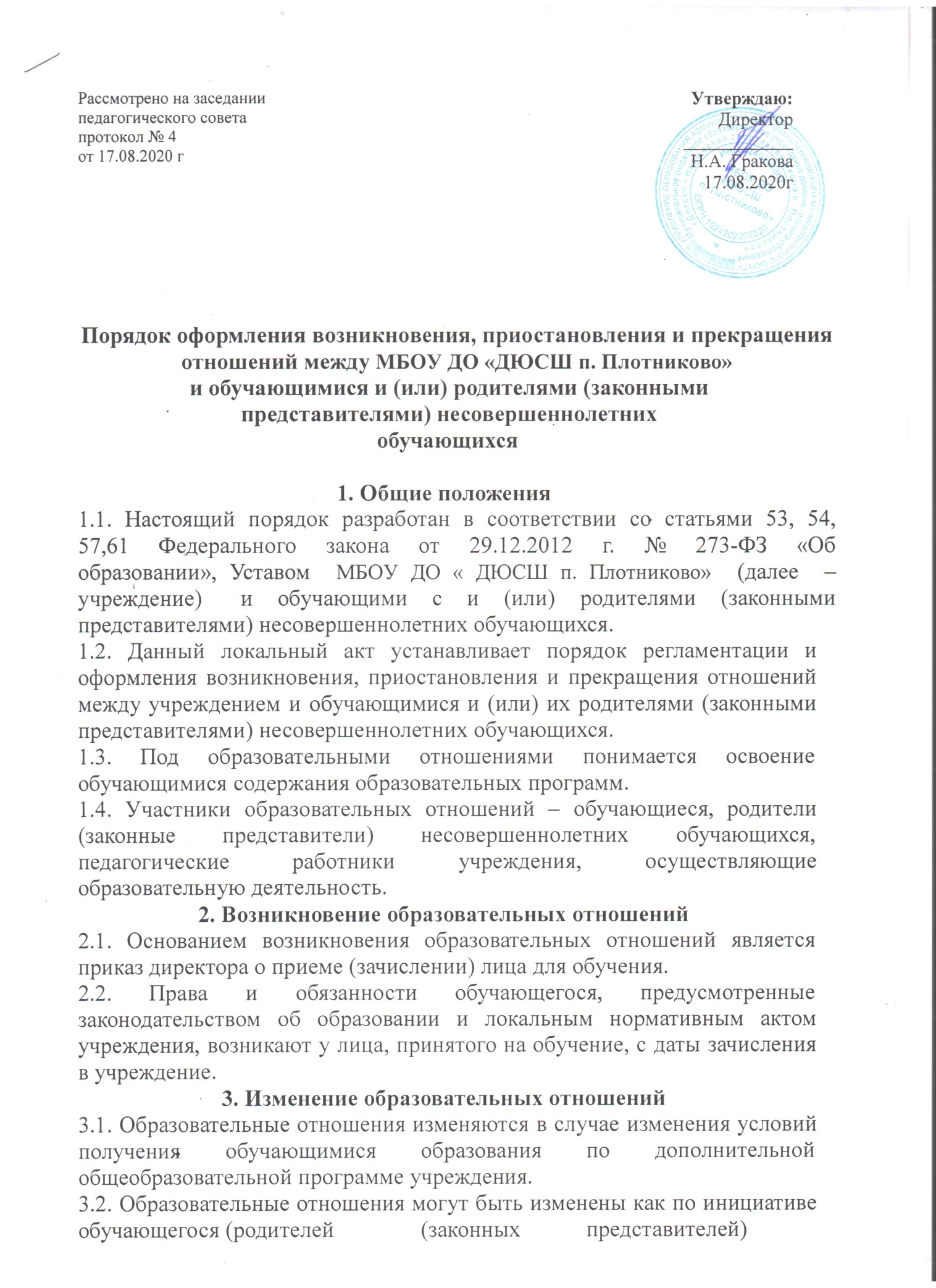 несовершеннолетнего (обучающегося) по его заявлению в письменной форме, так и по инициативе учреждения.3.3. Основанием для изменения образовательных отношений является приказ, изданный директором или уполномоченным им лицом.3.4.	Права	и	обязанности	обучающегося,	предусмотренные законодательством об образовании и локальными нормативными актами учреждения изменяются с даты издания приказа или с иной указанной в нём даты.4. Прекращение образовательных отношений4.1. Образовательные отношения между учреждением и обучающимся и (или) их родителями (законными представителями) несовершеннолетнего могут быть прекращены в связи с окончанием образования.4.2. Образовательные отношения могут быть прекращены досрочно:4.2.1.	По	инициативе	обучающегося	или	родителей	(законных представителей) несовершеннолетнего обучающегося, в случае перевода обучающегося для продолжения освоения образовательной программы в другую организацию, осуществляющую образовательную деятельность. 4.2.2. По инициативе учреждения, в случае применения к обучающемуся, достигшему      возраста      пятнадцати	лет,      отчисления      как	меры дисциплинарного	взыскания,	в	случае     совершения	обучающимся действий, грубо нарушающих Устав, Правила внутреннего распорядка обучающихся;4.2.3. По обстоятельствам, не зависящим от воли обучающегося или родителей	(законных	представителей)	несовершеннолетнего обучающегося и учреждения, в том числе в случае ликвидации учреждения.4.3. Досрочное прекращение образовательных отношений по инициативе обучающегося	или	родителей	(законных	представителей) несовершеннолетнего обучающегося не влечет за собой возникновение каких-либо дополнительных, в том числе материальных, обязательств обучающегося перед учреждением.4.4. Основанием для прекращения образовательных отношений является приказ	об	отчислении.	Права	и	обязанности	обучающегося, предусмотренные законодательством об образовании и локальным актом учреждения, прекращаются с даты, его отчисления из учреждения.